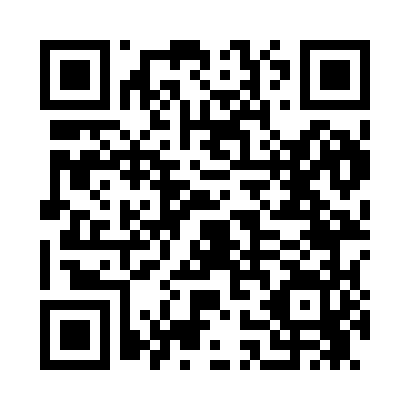 Prayer times for Redden, Delaware, USAMon 1 Jul 2024 - Wed 31 Jul 2024High Latitude Method: Angle Based RulePrayer Calculation Method: Islamic Society of North AmericaAsar Calculation Method: ShafiPrayer times provided by https://www.salahtimes.comDateDayFajrSunriseDhuhrAsrMaghribIsha1Mon4:075:411:065:018:3010:042Tue4:085:411:065:028:3010:043Wed4:095:421:065:028:3010:034Thu4:095:421:065:028:3010:035Fri4:105:431:065:028:3010:026Sat4:115:441:075:028:2910:027Sun4:125:441:075:028:2910:018Mon4:135:451:075:028:2910:019Tue4:135:451:075:028:2810:0010Wed4:145:461:075:028:2810:0011Thu4:155:471:075:028:289:5912Fri4:165:471:075:028:279:5813Sat4:175:481:085:028:279:5714Sun4:185:491:085:028:269:5715Mon4:195:501:085:028:269:5616Tue4:205:501:085:028:259:5517Wed4:215:511:085:028:249:5418Thu4:225:521:085:028:249:5319Fri4:235:531:085:028:239:5220Sat4:255:531:085:028:229:5121Sun4:265:541:085:028:229:5022Mon4:275:551:085:028:219:4923Tue4:285:561:085:028:209:4824Wed4:295:571:085:018:199:4725Thu4:305:581:085:018:199:4626Fri4:315:581:085:018:189:4427Sat4:335:591:085:018:179:4328Sun4:346:001:085:018:169:4229Mon4:356:011:085:008:159:4130Tue4:366:021:085:008:149:3931Wed4:376:031:085:008:139:38